Урок – квест русского языка в 5 классе по теме «Космическое путешествие на планету Лексика»Цели урока: повторить понятие о лексике, как о разделе науки о языке; закрепить знания учащихся о группах слов в лексике; о лексическом  значении слов.Задачи:- формирование языковых и речевых навыков по теме;- закрепление навыков самостоятельной работы в группе;- извлечение необходимой информации из словарей и использование её в различных видах деятельности; - развитие умений опознавать, анализировать, сопоставлять, классифицировать и оценивать языковые факты;- развитие интеллектуальных и творческих способностей, речевой культуры человека;- совершенствование коммуникативных способностей, формирование готовности к сотрудничеству, созидательной деятельности, умений вести диалог, искать и находить содержательные компромиссы. Оборудование: на доске изображение планеты, звезды, ракеты; карты маршрута полета, лист  оценивания прохождения этапов маршрута, фломастеры, конверты с заданиями, карточки с разноцветными звездами, столовые корзинки, толковые словари.Группа космонавтов ракеты «Стрела-1» , «Стрела-2»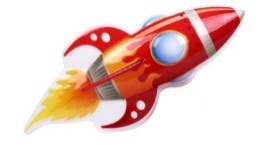 Группа жителей планеты «Лексика»  - лексы 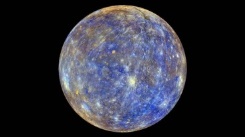 на корабле «Звезда».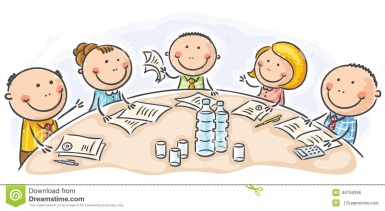 Группа руководителей полета  (ЦУП – ЦЕНТР УПРАВЛЕНИЯ ПОЛЕТОМ)Ход урокаМузыкальная заставка (ВИА «Зодиак» «Полет к звездам»)ОРГМОМЕНТ.– Здравствуйте! Я приглашаю вас отправиться в полет,Путь к новым знаниям и труден, и опасен.Но дружба, смелость и желание идти вперед,Я верю, нам удачу принесет!РОЛИ УЧАСТНИКОВ УРОКА-КВЕСТА. (Все ученики выбирают звезду, на которой написана  их роль в игре, делятся на группы. Космонавты  выполняют задания, проходя весь маршрут по порядку, работая в команде. Руководители  ЦУП  контролируют выполнение и качество выполнения заданий, помогают в сложных ситуациях (Лексический кроссворд, «Черная дыра»).-  Внимание! Всем занять свои места! (на столах расставлены таблички: Центр Управления Полетом, ракета «Стрела-1», ракета «Стрела-2», ракета «Звезда»)Мы отправляемся в полет к неизведанной планете, о которой столько много узнали, прочитали, а сегодня ступим на её землю. Да, ещё у нас важное дело: наших друзей, жителей планеты «Лексика», необходимо доставить домой.   Получите конверты  с вашими заданиями. Что удивило вас? У вас изображены только звезды!? МОТИВАЦИЯ   К  РАБОТЕ.- Всегда ли мы начинаем наш путь в науке с чистого листа, не зная ничего о предмете нашего изучения? (Ответы детей)-  Вот и вы узнаете  название  звезд, используя  знания, которые вы получили на уроках русского языка, а звезды помогут нам в пути к планете «Лексика». Мы отправляемся в далекое  путешествие, нам потребуется много сил и знаний, поэтому вначале проведем проверку-разминку. - Все ли слова имеют значение? А есть ли такие слова, которые не имеют какое-либо значение? (Это выдуманные слова, не имеющие смысла) - Вам  предстоит отгадать Лексический кроссворд, и если вы его отгадаете правильно, то в цветных  клетках найдете буквы, которые при правильном сочетании  дадут вам первую подсказку на пути к планете.По горизонтали:Хранилище книг для общего пользования.Двенадцатая часть года.Игра на льду с шайбой и клюшками.Столица России.Душистая сладкая ягода начала лета.Командная игра в мяч ногами.Мера веса, равная 1000 граммам.По вертикали:Водоем, специально созданный для плавания.Спортивная игра в мяч через сетку.Собрание каких-либо предметов (марок,  значков)Овощ, обычно растущий кочаном.Ответы (По горизонтали: библиотека, месяц, хоккей, Москва, земляника, футбол, килограмм.  По вертикали: бассейн, волейбол, коллекция, капуста) .- Какое слово у вас получилось?  (Маршрут) Дайте определение этому слову.- Оно важно для нас, мы тоже проложим маршрут нашего полета. Возьмите линейку и карандаш и соедините звезды линиями, начиная от первой звезды.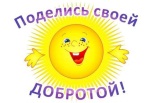 - Теперь мы знаем наш путь, вперед к новым открытиям! 3. ВЫПОЛНЕНИЕ ЗАДАНИЙ МАРШРУТА- Найдите на карте  первую звезду, что мы знаем о ней? Эта звезда светит разным светом, она  сама загадочная в нашем космическом пространстве. Отгадаем загадки этой звезды,  узнаем её название, и она поможет нам продолжить путь.1 ЗАДАНИЕ- Перед вами карточки с рисунками, если отгадали, о каких предметах идет речь, то поднимайте 2 карточки.Нас много в играх набирают, а иногда и на нос надевают.В бою и рубят, и взрывают, а после боя развлекают.Из земли я воду извлекаю, я ваши вещи сохраняю, законы музыки пишу и ничего в вознагражденье от человека не прошу. Сейчас я, правда, устарела, а прежде было много дела, как выйду на зеленый луг, так забываю про досуг. Любая мода не вечна, не изменюсь лишь я одна: и девочки всегда и всюду носить меня, конечно, будут.ОТЕТЫ: очки, ключ, коса, шашки- Как называют  такие слова? (ОМОНИМЫ) Правильно, так называется первая звезда.- Ура! Первая часть звездного маршрута пройдена. Наши эксперты ЦУПа оценивают ваши ответы, а вы отмечаете  это в ваших маршрутных листах.5. - Впереди новая звезда, и к ней мы направляем свои корабли. Вы узнаете её название, ответив на вопросУзнайте слова которые , как родные братья,Не разорвать их крепкие объятья.И помни, братья – разные в лицо,Но всегда обозначают что-то одно. (СИНОНИМЫ)- Правильно, молодцы! Чтобы продолжить наш полет, необходимо выполнить задание. Пожалуйста, уважаемые эксперты, объясните план работы (Игра «Третье лишнее»).2 ЗАДАНИЕ- В каждой строке подчеркните «лишнее» словоА) Огонь, дым, пламяБ) Алфавит, азбука, чистописаниеВ) Бросать, кидать, ловитьД) Ураган, дождь, буряЕ) Шалун, тихоня, озорник- Отправьте  в ЦУП свои ответы с помощью кода (Хлопаем в ладоши (по очереди): первое  слово «лишнее»  – 1 хлопок и т.д.)- Вот и вторая звезда осталась позади, наш путь лежит к третьей. Только почему так неясны её очертания? Как мы узнаем,  правильно ли мы  движемся вперед? Слово специалистам ЦУПа.- Новое задание  «Одно словечко на двоих» поможет вам ответить на ваш вопрос, если, конечно, вы с ним справитесь. К двум слова вы подбираете и записываете одно определение. Карточки  у вас на столах, приступайте к работе, время не ждет.3 ЗАДАНИЕНоша	1	                    горе  (тяжелый)Кольцо                        2                           колос (золотой)Человек                       3                          мороз (сильный)Враг                             4                         ветер (злой)Газета                          5                        воздух (свежий)- Если вы правильно отгадали все слова, то поняли, что третья звезда имеет сложное название …. (Метафора, или прямое и переносное значение слова) Оцените свою работу звездами в ваших маршрутных листах.- Слышите, мне кажется, что двигатели наших кораблей глохнут, надо добавить в них топливо. Нам тоже надо немного «подзарядиться».4. ФИЗКУЛЬТМИНУТКА  (Музыкальная заставка (ВИА «Зодиак» «Полет к звездам»)Раз – все встали, потянулись,Два – согнулись, разогнулись.Три – наклоны вправо, влево,А четыре – полетели очень смело.Пять – глаза прикрыли дружно:Отдохнуть им тоже нужно.Шесть – вздохнули глубоко,Улыбнулись широко.Семь – спокойно тихо сели,В путь пора, мы полетели!- Внимание! Опасность, на пути нашего корабля Черная дыра, чтобы выйти из нее, надо всем командам быстро решить РЕБУСЫ, которые в большом количестве находятся в ней. (Ответы с обратной стороны карточек с ребусами) 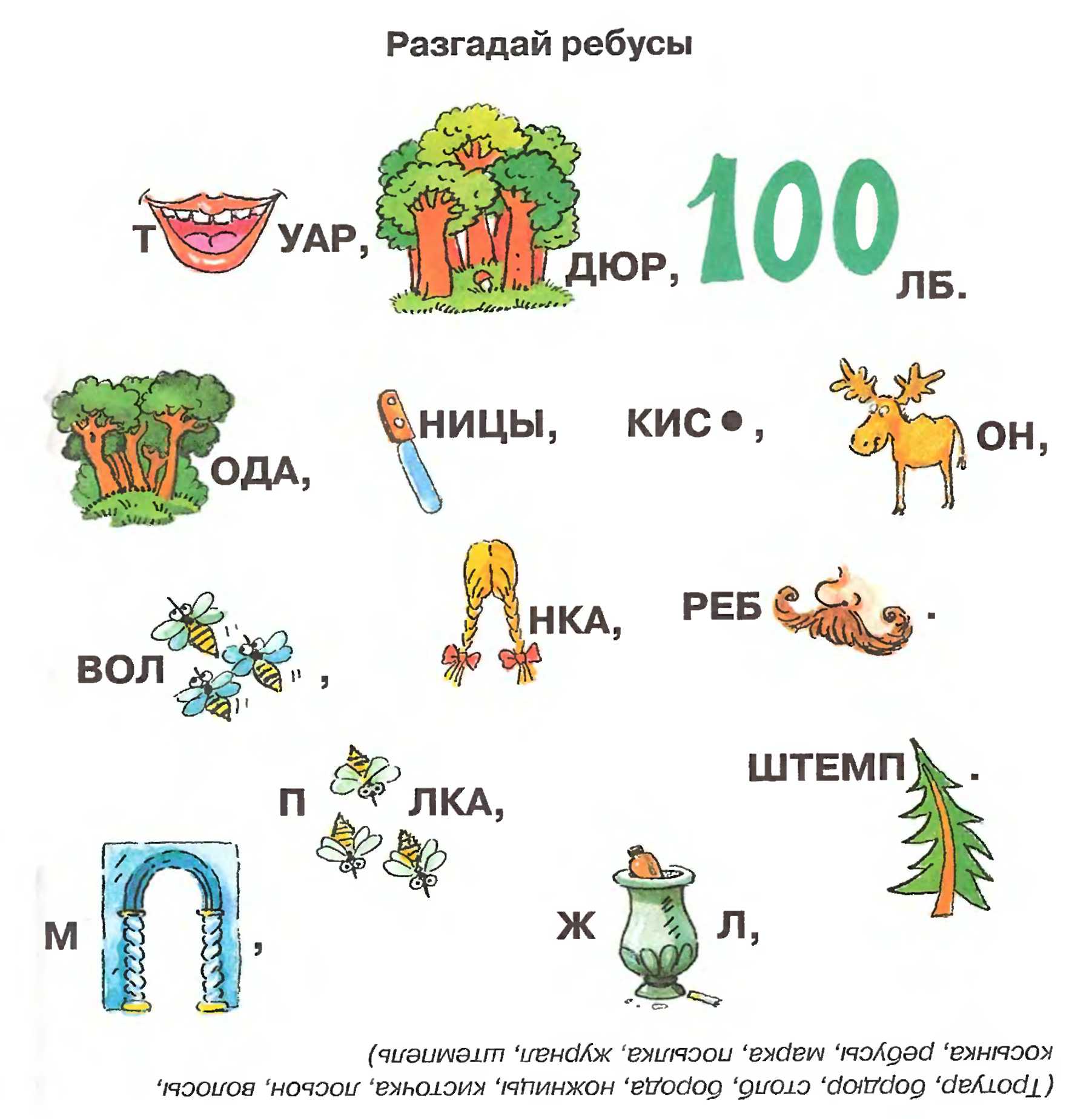 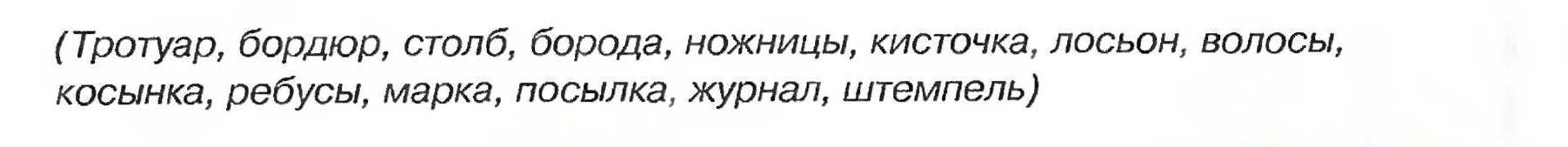 -- Поздравляю, вы отлично справились с трудностями и  выбрались из Черной дыры. - Впереди  тускло светится странная звезда, она вся завалена камнями (на доске эта звезда закрыта «камнями»). 4 ЗАДАНИЕ- Нужно быстро разобрать их и разложить в разные корзины, которые  у вас на столе. На одной написано «Хорошо», на другой – «Плохо». Попробуйте  разобраться с технологией распределения слов. А сотрудники ЦУПа высылают экспертов, которые внимательно проверяют, чтобы «камни» попали в нужные корзины.Друг, радость, вражда,  трудолюбие,  враг,  зло, лень, ложь, горе, мир, правда, война, добро,  дружба.- Эксперты, вам слово. Оценивают, отмечают в маршрутных листах качество выполнения задания.- Теперь на этой планете чисто, как же называется она? (Антонимы)- Посмотрите, следующая звезда отличается от других, у нее много спутников. Как вы думаете, почему? - А сколько значений имеет слово «звезда»? (Работа с толковым словарем Толковый словарь Ожегова.)ЗвездаНебесное тело (раскаленный газовый шар), ночью видимое как светящаяся точка Перен. зн.: о выдающемся деятеле искусства, науки. Верить в свою звезду (перен. : в свое назначение, в свою счастливую судьбу). Фигура. Морская звезда - иглокожее животное.
- Как называются слова, имеющие несколько значений? (Многозначные слова)5 ЗАДАНИЕ- Специалисты ЦУПа приготовили еще одно задание, они считают, что такая планета заслуживает особого внимания.- Прочитайте предложения, определите, сколько значений у слова «земля». Заполните кластер.                                                      ЗЕМЛЯПосле второго удара богатырь ушел в землю по пояс. Мать с младенцем спасена, землю чувствует она.  Земля вращается вокруг Солнца. За землю родную пошел воевать. (Почва, суша, планета, страна.)- Покажите свои кластеры нашим экспертам, а они покажут ваши оценки. Заполните свои маршрутные листы.- Смотрите, мы приближаемся к планете Лексика, приготовьтесь к высадке. А чем недовольны работники ЦУПа?- Прежде чем высадиться на планету, вы должны пройти специальный тест-контроль, чтобы доказать ваше право быть гостями на этой планете. Отвечаете, поднимая руку, кто вперед. Эксперты считают количество правильных ответов.6 ЗАДАНИЕЛексика – это …А) раздел науки о языке, изучающий звуки речи.Б) словарный состав языка.     2.  Слова «бежать, мчаться» - это…          А) синонимыБ) антонимы     3.  Слово «кисть» …          А) однозначноеБ) многозначное     4.  Слова «жара - холод» - это …          А) синонимыБ) антонимы     5.  Лексическое значение слова разъясняется в …          А) толковых словаряхБ) орфографических словарях- Вы справились со всеми заданиями и прибыли на планету Лексика, доставив её жителей домой. Вы - гости на планете «Лексика», а в гости принято приходить с подарками. 7 ЗАДАНИЕ- Но подарок будет необычен: вам нужно написать благодарственное письмо жителям планеты за их работу в речи каждого человека. (Слова-помощники: мир, дружба, красота, богатство, язык, речь, и др.;  время работы – 5 минут) (Музыкальная заставка (ВИА «Зодиак» «Полет к звездам»)- Зачитайте свои выступления. Эксперты оценивают выполнение задания.5. ИТОГ УРОКА.- Что же вы приобрели в конце нашего путешествия? (Ответы детей)- Кажется, что теперь вам все по плечу! Да, вы много узнали, но многое вам еще предстоит узнать. (Музыкальная заставка (ВИА «Зодиак» «Полет к звездам») С разделом «Лексика» мы встретимся с вами еще и в 6 классе, он также будет интересен и познавателен. Каждый раздел науки о языке с каждым годом будет открывать перед вами новые тайны, которые помогут вам обогатить свою речь, сделать её яркой, выразительной, понятной и грамотной.   - Спасибо всем за работу на уроке, я надеюсь, что все, что мы повторили по теме, поможет вам в дальнейшем на уроках русского языка и поможет обогатить ваш словарный запас. А работа в команде укрепит ваши хорошие отношения с одноклассниками, поможет вам  работать в коллективе, слушая друг друга, помогая друг другу. Я желаю вам дальнейших успехов!ПОДСЧЕТ звезд, самооценка.ДОМАШНЕЕ задание по выбору учащихся:Написать развернутый ответ на вопрос стихотворения «След».Скажи: Какой ты след оставишь?След,Чтобы вытерли паркетИ косо посмотрели вслед.                                        ИлиНезримый прочный следВ чужой душе на много лет?Описать космическое путешествие к планете Лексика. (сочинение-репортаж) Составить тест по теме «Лексика» (10-12 заданий)ПРИЛОЖЕНИЕ 1Маршрутный листПРИЛОЖЕНИЕ  2Шкала оценивания:5 правильных ответов – красная звездочка4 ответа – зеленая звездочка3 и менее – синяя звездочкаПРИЛОЖЕНИЕ  3ПРИЛОЖЕНИЕ  4 «Третье лишнее» А) Огонь, дым, пламяБ) Алфавит, азбука, чистописаниеВ) Бросать, кидать, ловитьД) Ураган, дождь, буряЕ) Шалун, тихоня, озорникПРИЛОЖЕНИЕ  5Ноша	1	                    горе  (тяжелый)Кольцо                        2                           колос (золотой)Человек                       3                          мороз (сильный)Враг                             4                         ветер (злой)Газета                          5                        воздух (свежий)ПРИЛОЖЕНИЕ  6ПРИЛОЖЕНИЕ  7                                                           Кластер.                                                      ЗЕМЛЯПосле второго удара богатырь ушел в землю по пояс. Мать с младенцем спасена, землю чувствует она.  Земля вращается вокруг Солнца. За землю родную пошел воевать.98121011?34657№ заданияНазвание заданияОценка 12 карточки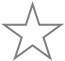 2Игра «Третье лишнее»3«Одно словечко на двоих»4«Хорошо» – «Плохо»5Кластер 6Тест-контроль7Благодарственное письмо98121011?34657другвраждаврагленьгореправдадоброрадостьтрудолюбиезлоложьмирвойнадружба